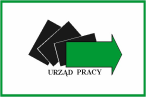 Powiatowy Urząd Pracy w Świdniku informuje, iż z dniem 01.06.2017r. rozpocznie się nabór osób bezrobotnych, dla których został ustalony 
II profil pomocy, na szkolenie:
Spawanie metodą TIG – 141 i MAG –135KRYTERIA UCZESTNICTWA W SZKOLENIU:Osoby bezrobotne zarejestrowane w urzędzie pracy, Osoby nie posiadające przeciwwskazań zdrowotnych do wykonywania pracy na stanowisku spawacza – skierowanie z PUP,Ukończona minimum szkoła podstawowa (8 klas)  lub gimnazjum,W pierwszej kolejności kwalifikowane będą osoby które:nie posiadają kwalifikacji zawodowych,muszą zmienić lub uzupełnić kwalifikacje,utraciły zdolność do wykonywania pracy w dotychczas wykonywanym zawodzie.Po pozytywnym ukończeniu szkolenia uczestnicy uzyskają: Świadectwo egzaminu spawacza, certyfikat EN, Książeczkę spawacza.Przewidywany termin rozpoczęcia szkolenia III kwartał 2017 r. Liczba miejsc – 12.Nabór będzie trwać w okresie od dnia 01.06.2017 r. do zakwalifikowania 
12 osób. Dodatkowe informacje można uzyskać: Sylwia Machnikowska  sylwia.machnikowska@praca.gov.plAnna Wójcik a.wojcik@praca.gov.plpok. nr 15, III piętro, nr tel. 81 461 – 35 – 15Złożenie karty kandydata na szkolenie nie jest jednoznaczne ze skierowaniem na szkolenie. Osoba bezrobotna może złożyć kartę kandydata na szkolenie, tylko na jedno szkolenie spośród szkoleń, na które trwają nabory w tym samym czasie. Na szkolenia nie mogą być kwalifikowane osoby korzystające wcześniej ze szkoleń, w przypadku których łączne koszty wszystkich szkoleń (tj. należność przysługująca instytucji szkoleniowej, koszt ubezpieczenia NNW, zwrot kosztów przejazdu, zakwaterowania, wyżywienia podczas szkolenia, koszty badań lekarskich
 i psychologicznych) w okresie kolejnych trzech lat przekroczyły 10- krotność minimalnego wynagrodzenia za pracę.